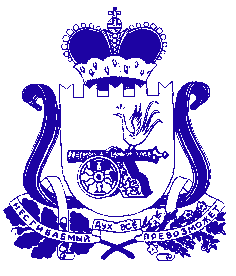 АДМИНИСТРАЦИЯ МУНИЦИПАЛЬНОГО ОБРАЗОВАНИЯ «САФОНОВСКИЙ РАЙОН» СМОЛЕНСКОЙ ОБЛАСТИРАСПОРЯЖЕНИЕот 29.04.2022 № 213-р В связи с 77-й годовщиной Победы в Великой Отечественной войне                 1941-1945 годов1. Провести 09.05.2022 празднование 77-й годовщины Победы в Великой Отечественной войне 1941-1945 годов (далее - День Победы).2. Назначить ответственными за проведение Дня Победы заместителей Главы муниципального образования «Сафоновский район» Смоленской области                       Е.С. Новицкую, А.А. Снытина.3. Комитету по культуре Администрации муниципального образования «Сафоновский район» Смоленской области (Д.В. Буянов):3.1. Разработать порядок проведения митинга, посвященного Дню Победы.3.2. Организовать культурно-развлекательные мероприятия.4. Заместителю Главы муниципального образования «Сафоновский район» Смоленской области - управляющему делами (Н.Д.Воднева) организовать приглашение трудовых коллективов промышленных предприятий, учреждений и организаций города на митинг, посвященный Дню Победы.5. Комитету по образованию Администрации муниципального образования «Сафоновский район» Смоленской области (О.Г. Киселева) обеспечить участие в празднике дошкольных учреждений, общеобразовательных учреждений, учреждений дополнительного образования, расположенных на территории Сафоновского района Смоленской области.6. Отделу по физической культуре и спорту (Д.В. Кулаков), отделу по делам молодежи (Е.И. Илясова) Администрации муниципального образования «Сафоновский район» Смоленской области организовать культурно-развлекательные и спортивные мероприятия, проведение патриотических акций.7. Начальнику отдела информационной политики и общественных связей Администрации муниципального образования «Сафоновский район» Смоленской области (С.А. Комягина) организовать информационное обеспечение мероприятия.8. Рекомендовать при проведении Дня Победы:8.1. Начальнику Межмуниципального отдела МВД России «Сафоновский» (А.А. Герасимов):- обеспечить общественный порядок при проведении праздничных мероприятий;- прекратить движение автотранспорта по улице Ленина с 09-00 до 12-30 от МБУК «Сафоновский городской культурный центр» до улицы Строителей.8.2. Начальнику МКУ «Управление по делам гражданской обороны и чрезвычайными ситуациями г. Сафоново Смоленской области» (П.П. Петров) оперативно реагировать на ситуации, влияющие на жизнедеятельность муниципального образования «Сафоновский район» Смоленской области.8.3. Главному врачу ОГБУЗ «Сафоновская центральная районная больница» (И.С. Кристалинский) обеспечить дежурство машин скорой помощи.8.4. Начальнику ФГУ Пожарная часть № 14 МЧС России по Смоленской области (Д.И. Коржуев) организовать дежурство пожарной машины.9. Контроль за исполнением настоящего распоряжения возложить на заместителя Главы муниципального образования «Сафоновский район» Смоленской области Е.С. Новицкую.Глава муниципального образования «Сафоновский район» Смоленской области				         А.И. ЛапиковО праздновании 77-й годовщины Победы в Великой Отечественной войне 1941-1945 годов